MUSIC - Charanga Scheme of Work2019-2020Reception and KS1: please follow the lesson plans, guidance and activities for your corresponding year group.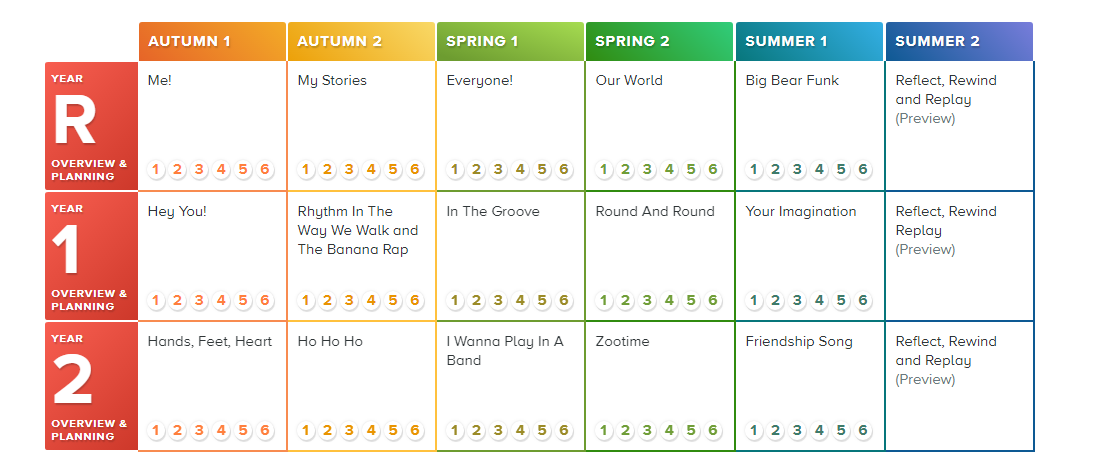 KS2: Year 3 please follow the Year 3 overview and planningYear 4 and 5 please follow the Year 3 overview and planning to ensure full coverage of learning objectives and topics.Year 6 please follow the Year 5 overview and planning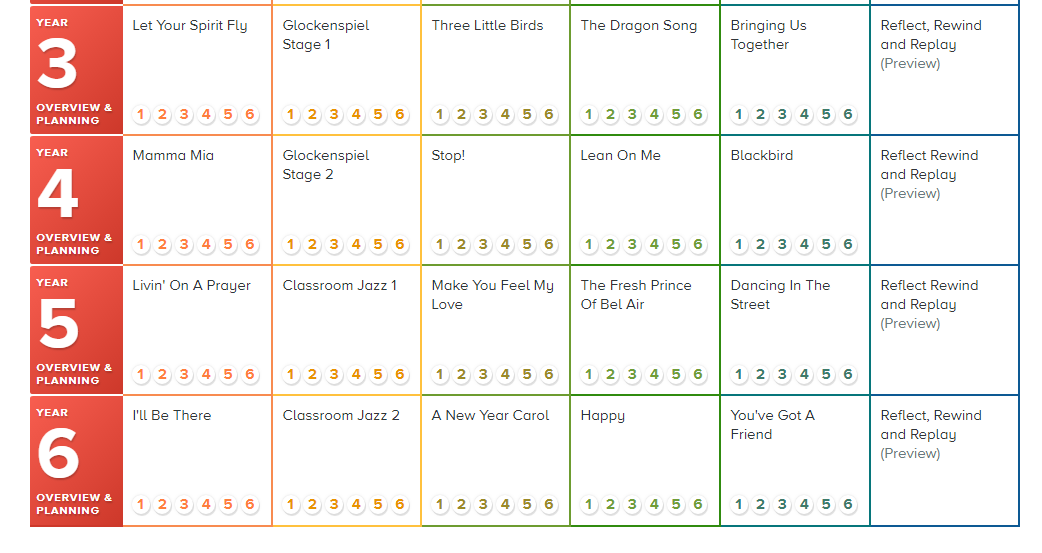 